
СОБРАНИЕ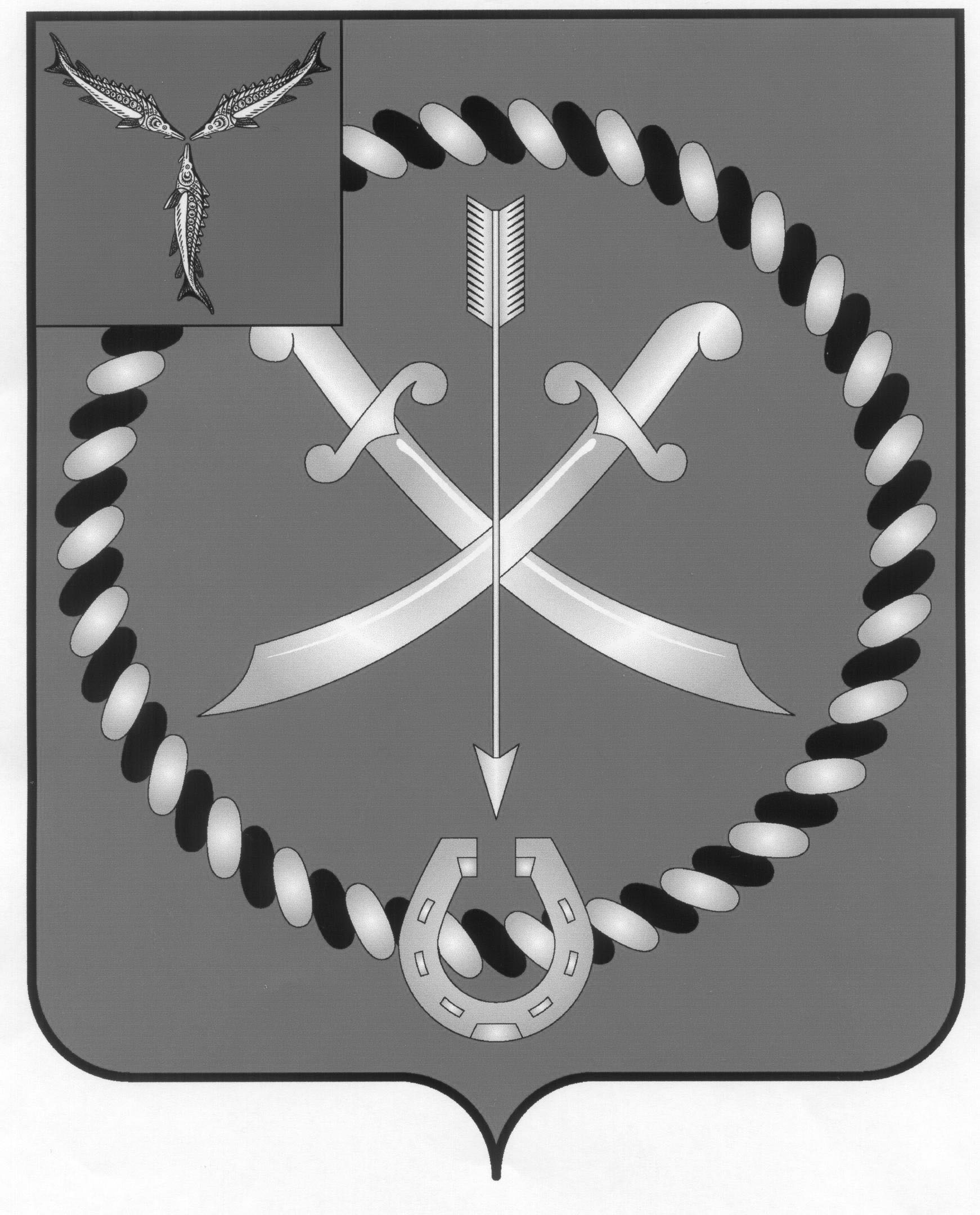 ДЕПУТАТОВ РТИЩЕВСКОГО МУНИЦИПАЛЬНОГО РАЙОНА САРАТОВСКОЙ ОБЛАСТИРЕШЕНИЕ от 23 января 2024 года № 129-687Об утверждении отчетао приватизации муниципальногоимущества Ртищевского муниципальногорайона в 2023 годуВ целях реализации Федерального закона от 21 декабря 2021 года № 178-ФЗ «О приватизации государственного и муниципального имущества», в соответствии с решением Собрания депутатов Ртищевского муниципального района Саратовской области от 09 марта 2023 года № 112-601 «Об утверждении Положения о планировании и приватизации муниципального имущества Ртищевского муниципального района Саратовской области», решением Собрания депутатов Ртищевского муниципального района Саратовской области от 23 мая 2017 года №14-107 «Об утверждении Положения о порядке управления и распоряжения имуществом, находящимся в собственности Ртищевского муниципального района» и руководствуясь статьей 21 Устава Ртищевского муниципального района, Собрание депутатов Ртищевского муниципального районаРЕШИЛО:1. Утвердить отчет о приватизации муниципального имущества Ртищевского муниципального района в 2023 году в соответствии с приложением к настоящему решению. 2. Настоящее решение вступает в силу со дня его принятия.3. Настоящее решение опубликовать в газете «Перекресток России», разместить в сетевом издании  pr-gazeta.ru и на официальном сайте администрации Ртищевского муниципального района в информационно-телекоммуникационной сети «Интернет» www.rtishevo.sarmo.ru.4. Контроль за исполнением настоящего решения возложить на постоянную депутатскую комиссию Собрания депутатов Ртищевского муниципального района по работе с территориями, законности, защите прав граждан и использованию муниципальной собственности.Председатель Собрания депутатовРтищевского муниципального района		                                               Н.А. АгишеваГлава Ртищевскогомуниципального района                                                                                    А.В. Жуковский                                                                                                                                              Приложение к решению                                                                                Собрания депутатов                                                                                Ртищевского муниципального района                                                                                от 23 января 2024 года № 129-687Отчето приватизации муниципального имущества Ртищевского муниципального района в 2023 годуРаздел 1. Исполнение прогнозного плана приватизации муниципального имущества Ртищевского муниципального района за 2023 годПродажа муниципального имущества Ртищевского муниципального районаСаратовской области.1.1. Постановлением администрации Ртищевского муниципального района Саратовской области от 11 апреля 2023 года № 329 «Об условиях приватизации муниципального имущества» были утверждены условия приватизации нежилого здания с земельным участком.Способ приватизации – продажа на аукционе.1.2. Постановлением администрации Ртищевского муниципального района Саратовской области от 12 декабря 2023 года № 1180 «Об условиях приватизации доли в праве общей долевой собственности на жилой дом» были утверждены условия приватизации  1/3 доли в праве общей долевой собственности на дом без земельного участка по цене, равной его рыночной собственности.Способ приватизации – преимущественное право покупки. 1.3. Постановлением администрации Ртищевского муниципального района Саратовской области от 17 октября 2023 года № 958 «Об условиях приватизации муниципального имущества» были утверждены условия приватизации  5 трансформаторных подстанций и КТП-гаражи с прилегающей к ней ВЛ.Способ приватизации – возмездное отчуждение арендуемого имущества из муниципальной собственности субъектам малого и среднего предпринимательства, которые пользуются преимущественным правом на приобретение такого имущества по цене, равной его рыночной собственности.В результате заключены договора купли-продажи муниципального имущества на сумму 3 102,9 тыс. рублей.Раздел II. Финансовые показатели приватизации муниципального имущества Ртищевского муниципального района Саратовской области в 2023 году.В результате проведенных отделом по управлению имуществом и земельным отношениям администрации Ртищевского муниципального района мероприятий по приватизации муниципального имущества Ртищевского муниципального района в бюджет Ртищевского муниципального района поступило денежных средств в размере 3 102,9 тыс. рублей. Наименование объектаПостановление Ртищевского муниципального района об условиях приватизацииДата проведения аукционаНачальная цена (тыс.руб.)Цена продажи (тыс.руб.) дата заключения договора купли продажиНежилое здание, этажность: 1 общей площадью 764 кв. м., назначение: нежилое, расположенное по адресу: Саратовская область, р-н Ртищевский, п. Новостройка, ул. Садовая, д. 1, с кадастровым номером 64:30:240104:178 с земельным участком, общей площадью 6186 кв. м., расположенным по адресу: Саратовская область, р-н Ртищевский, п. Новостройка, ул. Садовая, д.1, с кадастровым номером 64:30:240104:4от 11 апреля 2023 года № 32907 июня 2023818,8818,813 июня 20231/3 доля жилого дома, этажность: 1, общая площадь жилого дома 71,1 кв. м., назначение: жилое, расположенный по адресу: Российская Федерация, Саратовская область, мр-н Ртищевский, гп город Ртищево, г. Ртищево, ул. Большая Московская, д. 10, кадастровый номер 64:30:000000:2457от 12 декабря 2023 года № 1180-158,4 158,413 декабря 2023Трансформаторная подстанция, этажность: 1, общей площадью 50,0 кв. м, назначение: нежилое здание, расположенное по адресу: Ртищевский муниципальный район, городское поселение город Ртищево, город Ртищево, улица Октябрьская, дом 1а, с кадастровым номером 64:47:040505:1439, с земельным участком общей площадью 75 кв. м, расположенным по адресу:  Саратовская область, Ртищевский муниципальный район, городское поселение город Ртищево, город Ртищево, улица Октябрьская, земельный участок 1а, с кадастровым номером 64:47:040505:1436от 17 октября 2023 года № 958-318,0318,020 октября 2023Трансформаторная подстанция (ЗТП 2), этажность: 1, общей площадью 51,3 кв. м, назначение: нежилое здание, расположенное по адресу: Саратовская область, г. Ртищево, ул. Крылова, д. 9А, с кадастровым номером 64:47:050818:84, с земельным участком общей площадью 94 кв. м, расположенным по адресу:  Саратовская область,  город Ртищево, улица Крылова, д. №  9а, с кадастровым номером 64:47:050913:226от 17 октября 2023 года № 958-330,5330,520 октября 2023КТП- гаражи и примыкающие к ней ВЛ (0,4 кВ 0,22 кВ) общей площадью 4,7 кв. м, назначение: сооружение электроэнергетики, расположенные по адресу: Саратовская область, г. Ртищево, юго-западный район, кадастровый номер 64:47:000000:6127, с земельным участком общей площадью 5 кв. м, расположенным по адресу: Саратовская область, г. Ртищево, юго-западный район, кадастровый номер 64:47:000000:6126от 17 октября 2023 года № 958-121.6121,620 октября 2023Трансформаторная подстанция, этажность: 1, общей площадью 42,0 кв. м, назначение: нежилое здание, расположенное по адресу: Саратовская область, г. Ртищево, пер. Школьный, д. 5а/1, с кадастровым номером 64:47:000000:3847, с земельным участком общей площадью 80 кв. м, расположенным по адресу:  Саратовская область,  г. Ртищево, пер. Школьный, д. №  5а/1, с кадастровым номером 64:47:040315:34от 17 октября 2023 года № 958-271,4271,420 октября 2023Трансформаторная подстанция, этажность: 1, общей площадью 17,5 кв. м, назначение: нежилое здание, расположенное по адресу: Саратовская область, г. Ртищево, территория МПМК, № 9а, с кадастровым номером 64:47:051020:182, с земельным участком общей площадью 39 кв. м, расположенным по адресу:  Саратовская область,  г. Ртищево, территория МПМК, № 9а, с кадастровым номером 64:47:0051024:116от 17 октября 2023 года № 958-125,3125,320 октября 2023Трансформаторная подстанция, этажность: 1, общей площадью 59,2 кв. м, назначение: нежилое здание, расположенное по адресу: Саратовская область, г. Ртищево, ул. Полевая, д. 3, с кадастровым номером 64:47:040702:77, с земельным участком общей площадью 85 кв. м, расположенным по адресу:  Саратовская область,  г. Ртищево, ул. Полевая, д. 3, с кадастровым номером 64:47:040612:302Кабельная линия 0,4 кВ к жилому дому № 3 по ул. Полевой, протяженностью 355 м, назначение: нежилое, расположенная по адресу: Саратовская область, г. Ртищево, ул. Полевая, д. 3, с кадастровым номером 64:47:000000:2152Кабельная линия 10 Кв к  жилому дому № 3 по ул. Полевой, протяженностью 413 м, назначение: кабельные линии, расположенная по адресу: Саратовская область, г. Ртищево, ул. Полевая, д. 3, с кадастровым номером 64:47:000000:3420от 17 октября 2023 года № 958-958,9958,920 октября 2023 